FORMULARZ  ZAMÓWIENIA NA ŚWIĘTA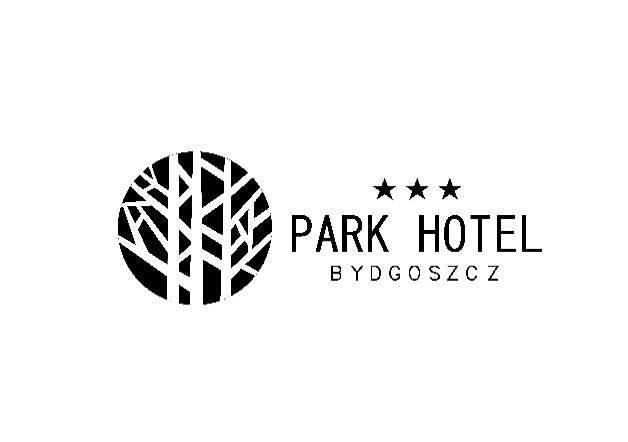 IMIĘ i NAZWISKO……… ……………………………………………………..NR TELEFONU: ………………………………………………………………………….ODBIÓR OSOBISTY:data ………………………., godzina ……………………..ZUPY W SŁOIK                                                              PORCJA                 CENA           ILOŚĆDODATKI 			          PORCJA                  CENA           ILOŚĆDANIA RYBNE                                                                PORCJA                   CENA          ILOŚĆPIEROGI                                                                          PORCJA                   CENA           ILOŚĆDANIA GŁÓWNE W PIERWSZY I DRUGI  DZIEŃ ŚWIĄT   PORCJA                   CENA           ILOŚĆZAKĄSKI                                                                                PORCJA                   CENA            ILOŚĆPark Hotel Bydgoszcz wspólnie z KONDRAT Wina Wybrane do obiadu polecają:Wino Costieres de Pomérols Le Montalus Rosé Côtes de Thau IGP 2022  cenie 37 PLN but.Wino Tina Pfaffmann Kult Riesling Pfalz 2021   w cenie 49 PLN but.Wino Verde DOC 2022   w cenie 37 PLN but.Wino Costieres de Pomérols Beauvignac Gewurztraminer Pays d'OC IGP 2022   w cenie 41 PLN but.	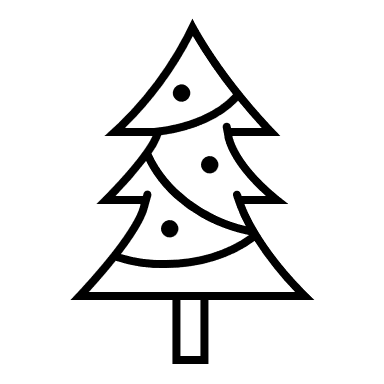 1.Barszcz czerwony z uszkami540 ml28 PLN2.Zupa grzybowa z łazankami540 ml28 PLN3.Kompot z suszu540 ml22 PLN1.Uszka z grzybami10 sztuk-1 porcja12 PLN2.Pasztecik z kapustą i grzybami1 sztuka6 PLN3.Krokiety z pieczarkami1 sztuka14 PLN4.Kulebiak1 sztuka- 4 porcje50 PLN1.Karp smażony 160 g35 PLN2.Dorsz w sosie kurkowym160 g44 PLN3.Pstrąg w migdałach160 g39 PLN1.Pierogi z grzybami i kapustą z okrasą16 szt.90 PLN2.Ruskie pierogi z wędzonym serem16 szt.90 PLN1.Konfitowany filet z kaczki z jabłkami160 g47 PLN2.Pieczona karkówka ze śliwką z w sosie winnym160 g33 PLN3.Zrazy wołowe po staropolsku (2 szt)200 g46 PLN 4.Kotlet de volaille z masłem i pietruszką160 g18 PLN1.Śledzik z kurkami w oleju540 ml24 PLN2.Sandacz marynowany w zalewie octowej540 ml77 PLN3.Dorsz po grecku120 g19 PLN4.Karp po żydowsku w galarecie120 g22 PLN5.Czerwona sałatka540 ml32 PLN6.Sałatka jarzynowa540 ml12 PLN7.Groch z kapustą540 ml12 PLN8.Babeczki z kutią1 szt.7 PLN9.Babeczki z sernikiem1 szt.7 PLN